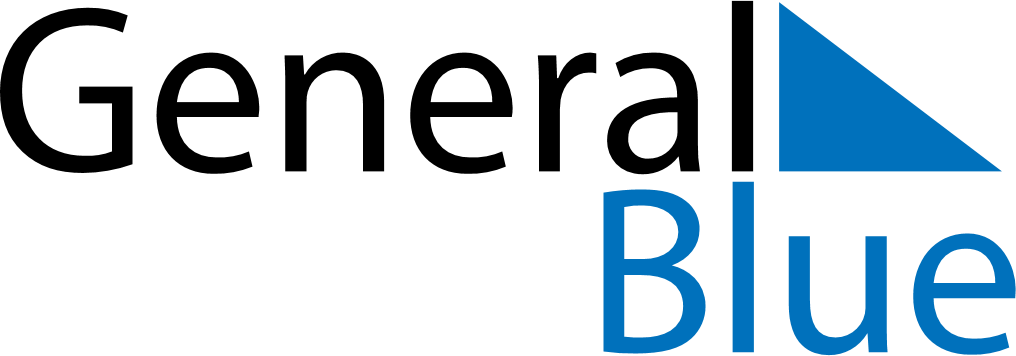 February 2024February 2024February 2024February 2024VaticanVaticanVaticanMondayTuesdayWednesdayThursdayFridaySaturdaySaturdaySunday1233456789101011Anniversary of the foundation of Vatican City1213141516171718192021222324242526272829